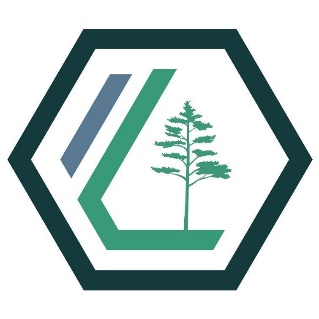 NOTICE OF MEETINGThe Lufkin Economic Development / 4B Corporation will hold a Special Called Meeting at 12:00 p.m. (Noon), Thursday, February 29th, 2024 at City Hall, Council Chambers.AGENDA4B / LUFKIN ECONOMIC DEVELOPMENT CORPORATIONSPECIAL CALLED MEETING February 29th, 2024 – 12:00 PMCOUNCIL CHAMBERS – LUFKIN CITY HALL300 EAST SHEPHERD AVENUE, LUFKIN, TEXASOpen meeting. Welcome of visitors.Public Comment	Citizen may speak on any posted agenda item, not to exceed three (3) minutes total. Committee members will not respond during the public comment section but will take your comments into consideration during their deliberations.  		Approval of Minutes of the Special Called Meeting of September 12, 2023.  EXECUTIVE SESSION: Discussion and deliberation regarding proposed Economic Development incentives for Project Lufkin Forward, Project Silver Bullet, Project Perfection, Project Shipley, Project Blue Sky and Project Vector as authorized by Texas Government Code Section 551.087 which provides for the same.Adjourn. CERTIFICATIONI, the undersigned authority, do hereby certify that this notice of meeting and agenda was posted on the bulletin board; a place convenient and readily accessible to the general public at all times.  Said notice was posted on February 23rd at 4:30 p.m. and remained posted at least 2 hours prior to said meeting being convened.__________________________________________April Holcomb, Economic Development SpecialistNOTICE OF ASSISTANCE AT PUBLIC MEETINGSThe Council Chambers in city hall is wheelchair accessible. Access to the building and special parking are available at the front entrance of the building. Persons with disabilities who plan to attend this meeting and who may need auxiliary aids or services are requested to contact the office of Economic Development at 936-633-0251 48 hours prior to the meeting.